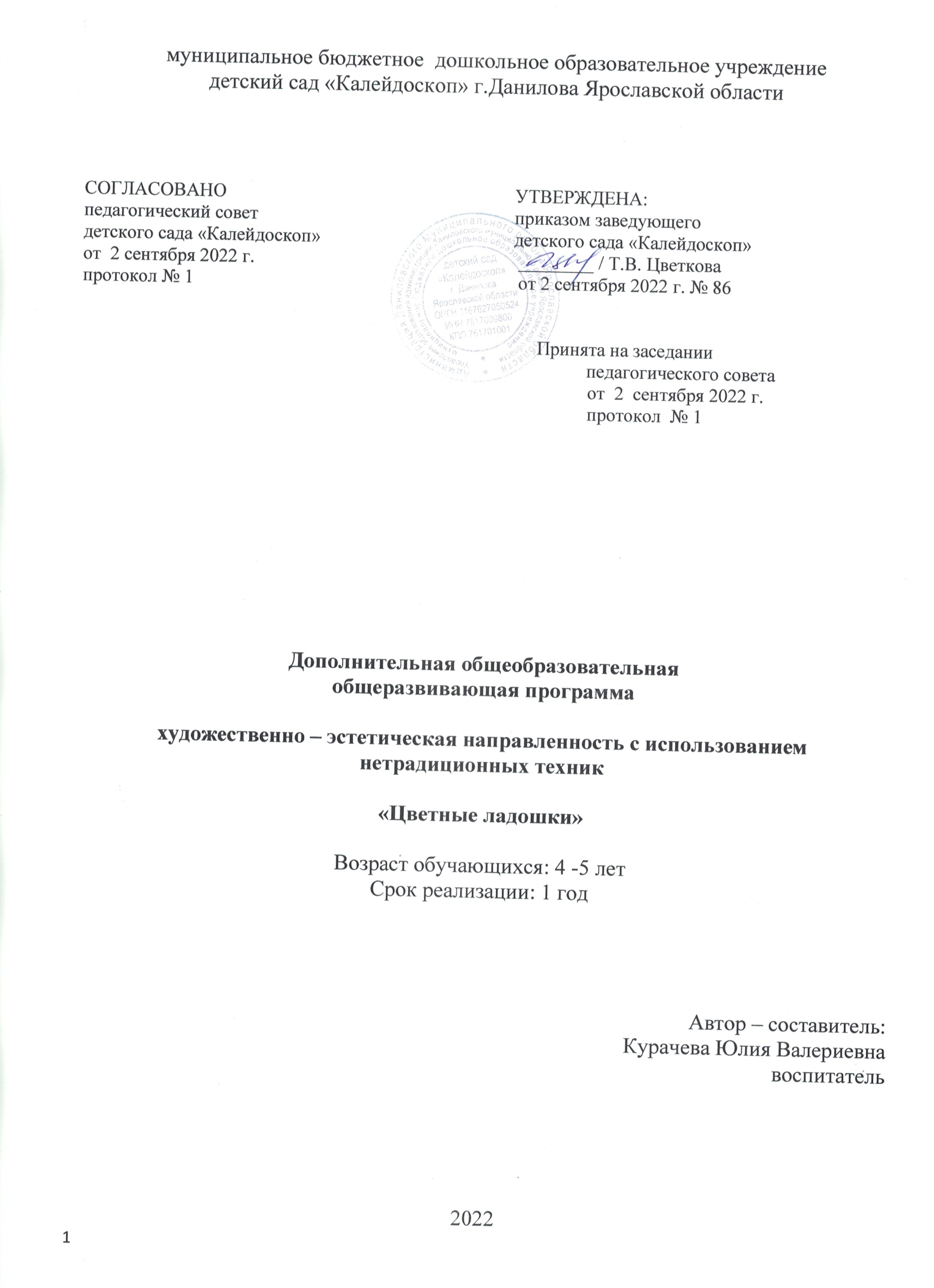 Содержание1. Пояснительная записка……………………………………………… 3  стр.2. Содержание программы ………………………………………..         8 стр. 3. Методическое обеспечение  программы…………………………    14 стр.4. Условия реализации программы …………………………………    26стр.5. Список литературы............………………………………………….  28 стр.1. Пояснительная запискаНормативно - правовой аспект. Дополнительная образовательная  программа «Цветные ладошки» составлена в соответствии с требованиями следующих нормативных документов:- Федеральный закон от 29.12.2012 г.  № 273- ФЗ "Об образовании в Российской Федерации" - Приказ Министерства образования и науки РФ № 1008 от 29.08.2013г. "Об утверждении Порядка организации и осуществления образовательной деятельности по дополнительным общеобразовательным программам". - Концепция развития дополнительного образования детей: Распоряжение правительства  РФ от 4 сентября 2014г. № 1726-р.- Приказ Министерства образования и науки РФ № 09-3564 от 14.12.2015 г. "О  внеурочной деятельности и реализации дополнительных общеобразовательных программ" (вместе с методическими рекомендациями по организации внеурочной деятельности и реализации дополнительных общеобразовательных программ).- Письмо Министерства образования и науки РФ № 09- 3242 от 18.11.2015г. "О направлении информации по проектированию дополнительных общеобразовательных общеразвивающих программ".- Постановление Главного государственного санитарного врача РФ от 04.07.2014 № 41 "Об утверждении СанПиН 2.4.4.3172-14 "Санитарно-эпидемиологические требования к устройству, содержанию и организации режима работы образовательных организаций дополнительного образования детей".       Дополнительная общеобразовательная общеразвивающая программахудожественно – эстетическая         направленности  «Цветные ладошки» разработана  на  основе  парциальной    программы     «Цветные ладошки»И. А Лыковой.   Новизна, актуальность, педагогическая целесообразность данной образовательной программы.  Дошкольное детство — очень важный период в жизни детей. Именно в этом возрасте каждый ребенок представляет собой маленького исследователя, с радостью и удивлением открывающего для себя незнакомый и удивительный окружающий мир. Рисование – очень интересный и в тоже время сложный процесс. Нетрадиционные техники рисования — это способы создания нового, оригинального произведения искусства, в котором гармонирует все: и цвет, и линия, и сюжет. Это огромная возможность для детей думать, пробовать, искать, экспериментировать, а самое главное — самовыражаться. В основу опыта использования нетрадиционных изобразительных техник положена идея обучения без принуждения, основанная на достижении успеха, на переживании радости познания мира, на искреннем интересе дошкольника в выполнении творческого задания с использованием нетрадиционных техник изображения. Такое задание ставит ребенка в позицию творца, активирует и направляет мысли детей, вплотную подводит к черте, за которой может начаться зарождение собственных художественных замыслов. Изобразительная деятельность с применением нетрадиционных материалов и техник способствует развитию у ребёнка: Мелкой моторики рук и тактильного восприятия;Пространственной ориентировки на листе бумаги, глазомера и зрительного восприятия;Внимания и усидчивости;Мышления;Изобразительных навыков и умений, наблюдательности, эстетического восприятия, эмоциональной отзывчивости, а также развитию детского изобразительного творчества. Данная программа является вариативной, то есть при необходимости допускается корректировка содержаний и форм занятий, времени прохождения материала.Актуальность и целесообразность создания данной образовательной программы.Проблема развития детского творчества в настоящее время является одной из наиболее актуальных проблем, ведь речь идет о важнейшем условии формирования индивидуального своеобразия личности уже на первых этапах ее становления. Я выбрала данное направление в работе с детьми потому, что считаю его актуальным, важным и необходимым. Работа с нетрадиционными материалами открывает возможности развития у детей творческих способностей, фантазии, воображения. В процессе создания поделок у детей закрепляются знания эталонов формы и цвета, формируются четкие и достаточно полные представления о предметах и явлениях окружающей жизни. Занятия с нетрадиционными материалами заинтересовывают и увлекают детей своей необычностью, возможностью применять выдумку, фантазию, осуществлять поиск разных приемов и способов действий, творчески общаться друг с другом. Ребята овладевают умением многократно подбирать и комбинировать материалы, целесообразно их использовать, учатся постигать технику, секреты народных мастеров. А это в конечном итоге способствует художественно-творческому развитию дошкольников, формированию желания заниматься интересным и полезным трудом.Необходимость в создании данной программы существует, так как она рассматривается как многосторонний процесс, связанный с развитием у детей творческих способностей, фантазии, мелкой моторики, внимания, логического мышления и усидчивости. Рисование нетрадиционными техниками дает возможность раскрепостить детей, позволяет им не бояться сделать что-то не так и получить от процесса только положительные эмоции.Также нетрадиционные техники «открывают проход» к индивидуальному подходу: позволяют учитывать желания и интересы детей. Наконец, подобные техники рисования – важнейшее дело эстетического воспитания, которое дает толчок развитию детского интеллекта, подталкивает творческую активность ребенка, учит нестандартно мыслить.Новизной и отличительной особенностью программы является развитие у детей творческого и исследовательского характера, пространственных представлений, некоторых физических закономерностей, познание свойств различных материалов, овладение разнообразными способами практических действий, приобретение ручной умелости и появление созидательного отношения к окружающему. Вся работа дополнительного образования построена на желании детей научиться делать что - то новое, необычное своими руками, а точнее быть немного волшебниками.
Новизна не только в том, чтобы научить детей создавать что-то новое, но и находить применение создаваемым поделкам. Цель программы: обучение работе с нетрадиционными материалами направленной на формирование интереса к эстетической стороне окружающей действительности, удовлетворение потребностей детей в самовыражении и развитие творческих способностей. Задачи, которые решаются в процессе работы с нетрадиционными материалами.Обучать детей разным приемам работы с нетрадиционными материалами.знакомить детей с изобразительным искусством разных видов и жанров, учить понимать выразительные средства искусства;учить детей видеть и понимать прекрасное в жизни и искусстве, радоваться красоте природы, произведений классического искусства, окружающих предметов;подводить детей к созданию выразительного образа при изображении предметов и явлений окружающей деятельности;формировать умение оценивать созданные изображения;развивать эмоциональную отзывчивость при восприятии картинок, иллюстраций;обращать внимание детей на выразительные средства, учить замечать сочетание цветов;развивать творческие способности детей;воспитывать у детей интерес к изобразительной деятельности;воспитывать культуру деятельности, формировать навыки сотрудничества.                     Организация учебно-воспитательного процессаСроки реализации программы.  Программа  рассчитана на 1 год (с детьми средней группы). Занятия проводятся во вторую половину дня один раз в неделю, продолжительность каждого занятия 20 мин. Общее количество в учебном году составляет  36 часов. Этапы работы1 этап«Создание интереса».На данном этапе педагог обращает внимание детей на средства выразительности разных материалов, с помощью которых можно передать состояние природы, придать новый образ знакомым предметам, расширяет кругозор детей, содействует познанию новых свойств, качеств знакомых материалов, проявляет интерес к новым техникам изображения.2 этап«Формирование практических навыков и умений».Этот этап предусматривает работу по развитию основных практических навыков с различными исходными материалами, над развитием замыслов детей, формирование умения создавать образ и композицию по образцу, предложенному педагогом. Роль взрослого на этом этапе – создать условия для дальнейшего развития интереса, не лишая детей свободы и разнообразия в выборе средств.3 этап«Собственное творчество».Задача педагога: создать условия для самостоятельности в творчестве, формировать умение самостоятельно придумывать и создавать композиции, экспериментировать с разными техниками и материалами.Принципы построения педагогического процесса1. От простого к сложному2. Системность работ3. Принцип тематических циклов4. Индивидуального подходаЗанятия с детьми проводятся по следующей схеме:Мотивация детейС учётом возрастных особенностей дошкольников доминирует сказочно - игровая форма преподнесения материала. Сказочное повествование, игровые ситуации, элементы пантомимы, игры - путешествия, дидактические игры, погружение ребёнка то в ситуацию слушателя, то в ситуацию актёра, собеседника придают занятиям динамичность, интригующую загадочность. Педагог может выступать в роли Художницы, прекрасной Волшебницы, которая творит видимый человеком мир по законам красоты и гармонии.Пальчиковая гимнастикаИзвестно, что отсутствие элементарных изобразительных навыков затрудняет проявление художественного творчества. Одним из эффективных способов решения данной проблемы является проведение специальной пальчиковой гимнастики перед началом творческого процесса с использованием художественных текстов. Разминка суставов кисти и пальчиков способствует подготовке неокрепших рук к движениям, необходимым в художественном творчестве. Позволяет детям уверенно обрабатывать различные материалы (бумагу, пластилин, глину), без усилий использовать инструменты.Художественно-изобразительная деятельностьСвязана с содержанием конкретного занятия и включает задания, связанные с использованием выразительных возможностей материалов, техник исполнения. Предусматривает использование синтеза видов искусств и художественных видов деятельности. Литературные произведения помогают формированию у детей умения сравнивать, сопоставлять различное эмоционально - образное содержание произведений изобразительного искусства, настроение живой природы. Музыкальное сопровождение побуждает дошкольников через пластические этюды, импровизации передавать эмоции, чувства в практической деятельности: рисовании, лепке, аппликации, дизайн - творчестве. Ребёнок способен «превратиться» в цветок, показать как он растёт; почувствовать себя птицей, хрупкой веточкой, узнать себя в звуках и красках.Презентация работ.Соединение индивидуальных и коллективных форм работы способствует решению творческих задач. Выставки детского изобразительного творчества, индивидуальные вернисажи, совместное обсуждение работ являются хорошим стимулом для дальнейшей деятельности.Планируемые результаты:По окончанию курса по данной программе у детей: развивается художественный вкус, пространственное воображение, творчество и фантазия, наблюдательность и воображение, ассоциативное мышление и любознательность, желание экспериментировать, проявляя яркие познавательные чувства: удивление, сомнение, радость от узнавания нового;воспитывается  аккуратность, трудолюбие и желание добиваться успеха собственным трудом;формируется эстетическое отношение к окружающей действительности приемам нетрадиционной техники рисования и способам изображения с использованием различных материалов;познакомятся с  разными видами (живопись, графика, скульптур, дизайн) и жанр, умеют понимать выразительные средства искусства;научатся  видеть и понимать прекрасное в жизни и искусстве, радоваться красоте природы, произведений классического искусства;научатся  создавать выразительный образ при изображении предметов и явлений окружающей деятельности.Формируется умение оценивать созданные изображения.Развивается  эмоциональная отзывчивость при восприятии картинок, иллюстраций. Обращают внимание на выразительные средства, умеют различать сочетание цветов.Развиваются  творческие способности детей.Познают   интерес к изобразительной деятельности.Учатся  формировать навыки сотрудничества.         По окончании программы обучения воспитанникидолжны знать: названия основных и составных цветов основные жанры изобразительного искусства (пейзаж, портрет, натюрморт); название материалов и инструментов и их назначение; правила безопасности и личной гигиены.должны уметь: рисовать от руки простые фигуры (круги, квадраты, треугольники, овалы и т. д.); правильно брать карандаш (кисть): тремя пальцами, держать большим и средним, не близко к отточенному концу (ворсу), придерживая сверху указательным пальцем; уметь передавать настроение в работе; доводить начатое дело до конца; доброжелательно оценивать свою и чужую работу.Диагностика проводится при рассматривании готовых работ детей и во время наблюдения за выполнением заданий.Работа с родителями Привлечение родителей к созданию условий в семье способствующих наиболее полному усвоению знаний, умений, навыков, полученных детьми на кружке. Проводить просветительскую работу с родителями в форме родительских собраний, консультаций, викторин, наглядной информации, совместные выставки, презентации, анкетирование, индивидуальный подход и беседа с каждым родителем.Формы подведения итогов деятельности кружкаПодведение итогов по результатам освоения материала данной программы может быть в форме конкурсов и выставок во время проведения конкурса, все работы должны быть выставлены по одной теме.В процессе просмотра работ происходит обсуждение оригинальности замысла и его воплощения автором, творческих идей.В конце года готовится большая выставка творческих работ, в которой участвуют дети.Формы подведения итогов реализации дополнительной общеобразовательной общеразвивающей программы: продуктивные формы: выставки, конкурсы;документальные формы подведения итогов реализации программы отражают достижения каждого учащегося, к ним относятся: диагностические карты развития детей. Также диагностические таблицы позволяют проследить у детей развитие художественного восприятия, проанализировать уровень сформированности изобразительных навыков и умений. Итоговая диагностика проводится в форме творческого задания. Основным критерием в оценке рисунков является новое, оригинальное, придуманное, изобретённое и художественно оформленное.2. Содержание программы (36 часов в год)Раздел 1 «Осень»Тема: 1.1. «Лето красное пришло»Теория: познакомится с новыми способами абстрактной композиции. Рассматривание иллюстраций, репродукций картин,  знакомящих с летними пейзажами известных художников. Научаться дети, составлять гармоничную цветовую композицию передавая впечатления о лете.Практика: выполнения работы с опорой на показ.Ожидаемый результат: дети осваивают технику рисования акварельными красками.Формы контроля: творческая работа.Тема: 1.2. « Укрась платочек»Теория: познавательная беседа, как  украшать платочек с помощью простых узоров, используя печатание, рисование пальчиками и приемам примакивания. Развить чувство композиции, ритма. Научить детей работать индивидуально.Практика: Практическая работа по изготовлению рисования платочка с использованием оттиск пробкой и приемами примакивания.Ожидаемые результаты:  дети учатся  составлять узор на квадрате, заполняя углы и середины. Использовать приемы : оттиск пробкой, рисования пальцами и приемы примакивания.Формы контроля: опрос, практическое задание, творческая работа.Тема: 1.3. Заготовка на зиму «Компот из яблок»Теория: вызвать у детей интерес к работе взрослых по заготовке овощей и фруктов на зиму, познакомить с техникой печатания яблоком, поролоновым тампоном, показать приемы получения отпечатка, продолжать воспитывать умение рисовать предметы круглой формы, развивать чувство композиции, цвета (красный, коричневый, зелёный, жёлтый), учить смешивать цвета.Практика: выполнения работы с опорой на показ, воспитать у детей умение работать индивидуально.Ожидаемый результат: дети осваивают технику печатания яблоком, поролоновым тампоном.Формы контроля: творческая работа.Тема: 1.4. «Осенний букет»Теория: рассмотреть осенние листья с разных деревьев, назвать, с каких они деревьев, отметить особенности строения и цвета. Практика: Практическая работа по изготовлению рисование осеннего букета. Ожидаемые результаты: дети научатся  покрывать листок дерева красками разных цветов, затем прикладывать его окрашенной стороной к бумаге для получения отпечатка.Формы контроля: опрос, творческая работа.Тема: 1.5. «Золотая осень»Теория: рассмотреть рисунок дерева, выделить основные части строения дерева, отметить, что ветки тянутся вверх и что листочки начинают желтеть с верхушки. Познакомить детей с нетрадиционной техникой рисования тычок жёсткой полусухой кистью (листья). Развиты цветовые восприятия. Развивать чувство композиции, воспитывать любовь к родине.Практика: Выполнение работы с опорой на показ.Ожидаемые результаты: дети проявляют  интерес к изобразительной деятельности, формируется  желание творить, знакомятся с бумагой и красками, учатся правильно держать кисть, набирать краски.Формы контроля: творческая работа, выставка.Тема: 1.6. «Яблоко»Теория: рассказать детям о правилах пользования кистью и гуашью. Рассмотреть яблоко, определить форму и цвет. Развить ассоциативное мышление, зрительную память, воспитать эмоциональную отзывчивость.Практика: Закрепить держать кисть и набирать краску. Выполнение работы с опорой на показ.Ожидаемые результаты: дети закрепили знание фруктов, научились рисовать яблоко, закрашивать его не заходя за контур, научились рисовать веточку и листик у яблока. Развиваются  способности к цветовосприятию и форморазличению.Формы контроля: беседа, творческая работа.Тема: 1.7. «Листопад»Теория: Познакомились с нетрадиционной техникой рисования – монотипией (отпечаток). Развивать чувство композиции, цвета (красный, коричневый, оранжевый, жёлтый). Формировать умение отвечать на вопросы. Приучать детей внимательно слушать стихи (четверостишия) об осени. Формировать умение получать удовольствие от работы, эмоциональную отзывчивость.Практика: Выполнение работы с опорой на показ, наносим краску на тыльную поверхность листа – мазками, делали отпечаток на листе бумаги.Ожидаемые результаты: дети закрепили знание фруктов, научились рисовать яблоко, закрашивали его, не заходя за контур, на учились рисовать веточку и листик у яблока. Формы контроля: беседа, творческая работа.Тема: 1.8. «Дорисуем пятнышко-ёжик, мышка, птичка, цветок…»Теория: Познакомились с элементом графического языка –пятном. Сформировано желание творить, научились превращать пятно в образ ёжика, учились рисовать колючки кончиком кисти. Научились дорисовывать нос, глаза, лапки. Научились усложнять композицию за счет сюжета рисунков (дорожка, гриб).Практика: Выполнение работы с опорой на показ.Ожидаемые результаты: дети закрепили знание о природе, научились правильно держать кисть. Формы контроля: беседа, творческая работа, выставка рисунков.Тема: 1.9. «Гриб-боровик»Теория: провести беседу с детьми о грибах, расспросить какие они знают грибы, из каких частей они состоят (ножка, шляпка), какого цвета и формы гриб –боровик, научить рисовать восковыми мелками травку, лист от дерева на грибочке. Практика: Выполнение работы с опорой на показ.Ожидаемые результаты: дети закрепили знание о природе, развили чувство композиции, зрительную память, воспитывалась аккуратность. Научились пользоваться восковыми мелками.Формы контроля: беседа, творческая работа.Тема: 1.10. «Зайчик».Теория: рассматривание игрушки и картинки зайчонка, расспросить детей о строении тела животного, его особенности и цвет шерсти, выделить геометрическую основу формы объекта и показать порядок выполнения работы. Практика: Выполнение работы с опорой на показ.Ожидаемые результаты: научились выполнять рисование – тычок жёсткой полусухой кистью, наносить тычки по форме круга (туловище и голова зайца) и в длину (ушки зайца). Развивали цветовую композицию цветовую. Выполняли аккуратно и старательно.Формы контроля: беседа, творческая работа.Тема: 1.11. «Ветка рябины».Теория: ознакомить с рябиной, развивать творческие способности и воображение;  развивать навыки работы гуашью, нетрадиционным способом рисования – рисование пальчиком, приём примакивания кисти, формировать композиционные навыки; воспитывать умение замечать красоту в природе. Практика: Выполнение работы с опорой на показ.Ожидаемые результаты: научились рисовать ветку рябины, располагая на весь лист, рисовали кончиком кисти гроздь рябины, а ягоды рябины научились рисовать пальчиком.Формы контроля: беседа, творческая работа.Тема: 1.12. «Дары осени».Теория: познакомить детей с понятием натюрморт, рассмотреть наглядный материал, выделить основные формы фруктов, овощей и их цвета.Практика: Выполнение работы с опорой на показ.Ожидаемые результаты: у детей сформируется  желание творить, закрепили знания о дарах осенней природы, рисовали овощи (морковь, огурец, помидор, репку) и фрукты (слива, яблоко). Закрепили знание основных цветов и узнали о новые фиолетовый и оранжевый. У детей развивалась зрительная память, мышление и моторика пальцев рук.Формы контроля: беседа, творческая работа.Тема: 1.13. «Дорисуй…».Теория: развивать творческое воображение, умение создавать простые изображения, принимать замысел предложенный взрослым, обеспечить освоение способов создания изображения передачи формы, построение элементарных композиций, воспитывать разностороннее развитие детей, бережное отношение к выполненной работе.Практика: Рисование геометрических фигур, отгадывание загадок.Ожидаемые результаты: закрепят  умение правильно держать кисти и набирать краску, научились создавать из пятна образ, который видит ребенок. Развивали фантазию, воображение, мелкую моторику рук.Формы контроля: творческая работа, конкурс.Раздел 2 «Зима»Тема: 2.1. «Первый снег из тучки»Теория: систематизировать представления детей о зиме; вызвать эмоционально-эстетический отклик на выразительные образы зимней природы; актуализировать и активировать словарь по теме «Зима»; развивать умение последовательно рассматривать изображение, развивать связную речь, мышление, творческое воображение, тонкую моторику.Практика: Выполнение работы с опорой на показ.Ожидаемые результаты: научатся  делать большие и маленькие пятна, наносить белую гуашь на кулачок с нижней стороны и делать отпечаток (тучка), а отпечаток пальчиками (снег).Формы контроля: беседа, творческая работа.Тема: 2.2. «Снежинки»Теория: Познакомить с нетрадиционной техникой рисования - воском; развивать образное представление и фантазию; развивать мелкую моторику, закреплять навык графического изображения; формировать доброжелательные отношения между детьми, навыки графического языка.Практика: Выполнение работы с опорой на показ.Ожидаемые результаты: научатся  делать линии (длинные и короткие), узнали про свойства воска, научились рисовать снежинки (пересекающиеся длинные и короткие линии воском), закрасили фон листа.Формы контроля: беседа, творческая работа.Тема: 2.3. «Узор на шарфике»Теория: познакомятся  детей с особенностями изобразительной деятельности. Научиться пользоваться материалами (бумага, гуашь) и инструментами (печатки геометрических форм из пенопласта, кисть). Формировать знания об орнаменте, узоре.Практика: Заготовки шарфиков из бумаги, печатки геометрических форм из пенопласта.Гуашь на тарелочках. Выполнение работы с опорой на показ.Ожидаемые результаты: познакомятся  с геометрическими формами (треугольник, квадрат, круг), научились делать отпечатки, создавая узор на шарфике, дорисовали бахрому – кистью (волнистые линии). Развили творческие способности, моторику пальцев рук.Формы контроля: беседа, творческая работа.Тема: 2.4. «Елка для зверей»Теория: рассмотреть изображение елочки, выявить особенности, показать последовательность работы. Предложить украсить готовую елочку. Воспитывать эмоциональную отзывчивость на творчествоПрактика: Выполнение работы с опорой на показ.Ожидаемые результаты: Научились наносить тычки придавая форму ёлочки. Развили чувство композиции, цветовое восприятия.Формы контроля: творческая работа, конкурс.Тема: 2.5. «Зимушка-зима»Теория: Познакомились с признаками зимы. Познакомиться с нетрадиционнойтехникой рисования – рисование по мокрому. Научаться намачивать губкой смоченной водой лист для акварели. Познали любовь к природе и творчеству.Практика: Выполнение работы с опорой на показ.Ожидаемые результаты: Научатся  правильно держать кисть и набирать краску, рисовать деревья, кусты и снежинки. Развивали зрительную память, чувство композиции,цветовое восприятие, мелкую моторику рук. Научились наносить тычки придавая форму ёлочки. Развили чувство композиции, цветовое восприятия.Формы контроля: творческая работа, выставка рисунков.Тема: 2.6. «Снеговик и его друзья»Теория: Продолжать вызывать у детей интерес к созданию изображения красками. Закрепить у детей представления о снеговике, полученные, в результате собственных наблюдений на прогулке. Научаться дети рисовать и закрашивать округлые формы. Помогать, детям изображать снеговика с использованием доступных им средств выразительности (цвета, величины).  Практика: Выполнение работы с опорой на показ.Ожидаемые результаты: Научатся  правильно держать кисть. Закрепили навыки и умения рисовать тонкой и толстой кистью. Воспитывали чувство сопереживания, желание помочь персонажу. Развили мелкую моторику рук, фантазию.  Вызвали у детей положительный эмоциональный отклик. Воспитали у детей уважение к труду, привлекать к подготовке и уборке рабочего места до и после занятий.Формы контроля: творческая работа, выставка рисунков.Тема: 2.7. «Снегирь»Теория: провести беседу о зимующих птицах, показать картинки с изображением снегиря, показать последовательность выполнения работы. Закрепить знания детей о внешнем виде птиц (снегирей) и повадках (летают, сидят). Научаться изображать снегирей на ветке, передавать их строение (овальное туловище, круглая голова, острый не большой треугольный клюв, короткий хвост). Практика: Выполнение работы с опорой на показ. Упражнялись в умение правильно располагать изображение на листе бумаги: снегиря — в центре листа крупно; развивали умение смешивать краски для получения нужного оттенка. Ожидаемые результаты:  Научатся правильно держать кисть, соблюдать пропорцию. Закрепили навыки и умения рисовать тонкой и толстой кистью. Развили творческие способности, проявляли доброжелательное отношение к ним.Формы контроля: творческая работа, выставка рисунков.Тема: 2.8. «Осьминожек»Теория: Научаться нетрадиционным методом рисования – отпечаток ладошки. Развивали познавательные процессы (память, внимание, воображение) и фантазию. Развить мелкую моторику рук. Развивали творческие способности.Практика: Выполнение работы с опорой на показ. Ожидаемые результаты:  научатся делать отпечаток ладошки (рыбка), рисовать водоросли (вертикальные волнистые линии), дорисовывать у осьминога глаза.Формы контроля: беседа, творческая работа.Тема: 2.9. «Морозный узор»Теория: вызывать интерес к зимним явлениям природы; помочь освоить новый способ рисования – свечой; совершенствовать умения и навыки в свободном экспериментировании с изобразительным материалом. Практика: рассказ о зимних явлениях природы; наблюдение за морозными узорами на окнах; чтение рассказа К. Д. Ушинского «Проказы старухи - зимы»; беседа о художественном образе зимы. Выполнение работы с опорой на показ. Ожидаемые результаты: научатся рисовать морозные узоры, освоили новый способ рисования – свечой.Формы контроля: беседа, творческая работа.Тема: 2.10. «Красивая тарелочка»Теория: Научаться наносить тычки по форме круга, а также заполняя его. Развиватьсамостоятельное творчество детей, чувство композиции, мелкую моторику рук.Воспитывать внимательность, аккуратность и старательность.Практика: Выполнение работы с опорой на показ. Ожидаемые результаты: научатся  рисовать различные узоры на круглой форме, освоили новый способ рисования – жесткой полусухой кистью.Формы контроля: творческая работа.Тема: 2.11. «Узор на шапочке»Теория: с формированы знания об орнаменте, узоре. Научились создавать свойузор на шапочке, способом примакивания кисти к поверхности рисунка. Развивали творчество, воображение, мелкую моторику рук. Практика: Выполнения рисунка «Узор на шапочке», с опорой на показ.Ожидаемые результаты: развить самостоятельное творчество детей. Научились правильно держать кисть, набирать краску. Воспитывали любовь к творчеству, аккуратность и научились рисовать различные узоры на круглой форме, освоили новый способ рисования – жесткой полусухой кистью.Формы контроля: творческая работа.Раздел 3 «Весна»Тема: 3.1. «Весна пришла»Теория: Знакомство с жанром живописи – пейзажем. Познакомились с репродукцией картины на весеннюю тему. Научились рисовать весенние деревья, небо, солнце, травку, цветочки акварелью, соблюдать пропорции. Практика: Выполнения рисунка «Весна пришла», с опорой на показ.Ожидаемые результаты: Закрепят  знания признаков весны. Развита у детей чуткость к восприятию весенней красоты природы. Развивали  цветовое восприятие, чувство композиции, мелкую моторику рук. Воспитали  любовь к прекрасному, аккуратность и старательность.Формы контроля: творческая работа, конкурс.Тема: 3.2. «Портрет мамы»Теория: Знакомство  детей с понятием портрет, предложить деткам нарисовать портрет своей мамы. Закрепить знания о жанре портрета. Научились правильно ориентироваться в местонахождении разных частей лица и его пропорциях. Обратить внимание на симметричность лица человека и пропорции, на схожесть портрета с натурой.Практика: рассказ воспитателя, рассматривание иллюстраций с автопортретами, использование художественного слова, сюрпризный момент, индивидуальная работа по ходу занятия.Ожидаемые результаты: Закрепят  понятия: жанр, портрет, автопортрет. Воспитывать эстетические чувства посредством рассматривание репродукций.Формы контроля: беседа, творческая работа.Тема: 3.3. «Капель»Теория: Знакомство  с особенностями изобразительной деятельности. Познакомились с нетрадиционной техникой рисования – набрызг. Научились делать набрызги при помощи зубной щётки и стеки. Практика: Выполнения рисунка «Капель», с опорой на показ.Ожидаемые результаты: Закрепят знания признаков весны (капель). Развита у детей чуткость к восприятию весенней красоты природы. Развивали  цветовое восприятие, чувство композиции, мелкую моторику рук. Воспитали  любовь к прекрасному, аккуратность и старательность.Формы контроля: беседа, творческая работа.Тема: 3.4. «Плюшевый мишка»Теория: рассказать детям о правилах пользования тычок жесткой полусухой кистью и гуашью, познакомились с понятием портрет, рассмотрели мишку, о его особенности.Практика: Выполнения рисунка «Плюшевый мишка», с опорой на показ.Ожидаемые результаты: Научатся заполнять контур игрушки – мишкиразличными цветами красок. Развивали цветовое восприятие, форморазличение,мелкую моторику рук. Воспитывали бережное отношение к игрушкам, аккуратность и  старательность.Формы контроля: беседа, творческая работа.Тема: 3.5. «Березка»Теория: рассмотрели картинки с изображением берез, отметить части дерева, особенности окраса ствола. Знакомились с жанром живописи – пейзажем. Научилисьрисовать берёзку кончиком кисти, соблюдая пропорции, прорисовывать листочки методом примакивания кисти. Практика: Выполнения рисунка «Береза», с опорой на показ.Ожидаемые результаты: Научатся   рисовать на стволе чёрные короткие линии.Развивали чувство композиции, цветовое восприятие, мелкую моторику рук.Воспитали любовь к природе.Формы контроля: беседа, творческая работа.Тема: 3.6. «Звезды в космосе»Теория: Расширение представления детей о многообразии окружающего мира, поощрение попыток детей делиться с педагогом и сверстниками разнообразными впечатлениями, обогащение речи детей прилагательными характеризующими свойства качества предметов.Практика: Выполнения рисунка «Звезды в космосе», с опорой на показ.Ожидаемые результаты: Научатся   рисовать  звёзды и месяц восковыми мелками, закрашивали фон. Развивали чувство цвета, мелкую моторику рук. Воспитается  эмоциональная отзывчивость на происходящие события в стране.Формы контроля: беседа, творческая работа, выставка.Тема: 3.7. «Подводный мир»Теория: Расширение представления детей  знания о жанре живописи – пейзаже. Закрепляли знания о морских животных и о растениях – водорослях. Научились рисоватьрыбку в форме овала, дорисовывать хвост, плавники, глаз, рисовать грунт – круги и овалы, различные по размеру и цвету. Практика: Выполнения рисунка «Подводный мир», с опорой на показ.Ожидаемые результаты: Научатся  рисовать  вертикальные волнистые линии– водоросли. Развивали чувство композиции, цветовое восприятие, мелкую моторику рук. Воспитывали любовь к природе.Формы контроля: беседа, творческая работа, выставка.Тема: 3.8. «Скворец»Теория:  Научились рисовать скворца на ветке восковыми мелками, рисовали скворца, нанося штрихи, придавая скворцу пушистый вид, клюв, глаз, лапки скворца, соблюдаяпропорции. Развивали мелкую моторику рук, чувство цвета и композиции.Воспитывали любовь к животным, старательность.     Практика: Выполнения рисунка «Скворец», с опорой на показ.Ожидаемые результаты: Научатся  рисовать скворца соблюдая пропорцию на листе бумаги.Формы контроля: творческая работа, конкурс.Тема: 3.9. «Колобок в траве»Теория:  расширяли представления детей о героях сказки «Колобок в траве», предложить нарисовать сказку. Научились работать изображением в технике – рисование пальчиком, рисовать круг, дорисовывать колобку глазки, носик и рот; рисовать травку. Практика: Выполнения рисунка «Колобок в траве», с опорой на показ.Ожидаемые результаты: Научатся  рисовать пальчиками круг, глазки, носик и рот. Формы контроля: беседа, творческая работа, выставка.Тема: 3.10. «Первые цветы»Теория:  рассмотрели картинки по данной теме. Провели беседу о подснежниках. Практика: Показать порядок выполнения работы рисунка «Первые цветы».Ожидаемые результаты: Научатся   рисовать  цветы методом примакивания кисти, дорисовывали стебли и листья цветов, солнышко. Развивали чувство композиции, цветовое восприятие и мелкую моторику рук.Формы контроля: беседа, творческая работа, выставка.Тема: 3.11. «Цыплята»Теория:  Закрепляли знания о домашних животных. Научились  рисовать цыплят втехнике тычок жёсткой полусухой кистью, дорисовывать лапки, клюв, глаза, зёрнышки. Практика: Показать порядок выполнения работы рисунка «Цыплята».Ожидаемые результаты: Научатся рисовать  лапки, клюв, глаза, зёрнышки. Развивали чувство композиции, цветовое восприятие и мелкую моторику рук.Формы контроля: беседа, творческая работа.Тема: 3.12. «Бабочка»Теория:  рассмотрели разные изображения бабочек, отметили разнообразие окраса и формы крылышек. Узнали части тела бабочки, обговорили как расположить рисунок на листе бумаги.Практика: Показать порядок выполнения работы рисунка «Бабочка».Ожидаемые результаты: Закрепят  умение правильно держать кисть и набирать краску. Научились  рисовать  бабочку, украшать крылья бабочки узором. Развивали цветовое восприятие и мелкую моторику рук.Формы контроля: беседа, творческая работа, выставка.3. Методическое обеспечение программыМетоды обучения.Совместная деятельность педагога и воспитанников, направленная на решение задач образования, воспитания и развития в процессе реализации данной программы предполагает использование следующих методов обучения:Словесные  - объяснение, рассказ, беседа, чтение.Наглядные  - наблюдение, демонстрация, использование ТСО.Практические - самостоятельное и совместное выполнение работы.Игровые - сюрпризные моменты, игровые ситуации.Средства обучения.Для достижения поставленной цели программы, в ходе её реализации используются следующие средства обучения:-печатные (учебные пособия, книги для чтения, хрестоматии, раздаточный материал и др.);-электронные образовательные ресурсы (сетевые образовательные ресурсы, мультимедийные универсальные энциклопедии и др.);-аудиовизуальные (слайды);-наглядные плоскостные  (иллюстрации, магнитные доски);Оформление методического обеспечения4. Условия реализации программыМатериально- техническое обеспечение. Организация занятий осуществляется в групповой комнате.Организуя занятия по нетрадиционному рисованию, важно помнить, что для успешного овладения детьми умениями и навыками необходимо учитывать возрастные и индивидуальные особенности детей, их желания и интересы. С возрастом ребёнка расширяется содержание, усложняются элементы, форма бумаги, выделяются новые средства выразительности.Работа кружка «Цветные ладошки» позволяет систематически и последовательно решать задачи развития художественно-творческих способностей. На занятиях используется музыкальное сопровождение, что способствует созданию ребенком выразительного художественного образа.Условия реализации программыПрограмма может быть успешно реализована при наличии следующих материалов и оборудования:групповая комната;демонстрационная доска, дидактический материал в соответствии с темами занятий;акварельные краски, гуашь;простые карандаши, ластик;печатки из различных материалов;наборы разнофактурной бумаги;восковые и масляные мелки, свеча;ватные палочки;поролоновые печатки, губки;коктельные трубочки;палочки или старые стержни для процарапывания;матерчатые салфетки;стаканы для воды;подставки под кисти; место для выставки детских работ;различные игрушки;наглядный и раздаточный материал, в соответствии с темой занятия.Финансовое обеспечение. Реализация программы осуществляется из расчета средств, выделяемых местным бюджетом.Кадровое обеспечение. Реализация программы осуществляется воспитателем детского сада.5. СПИСОК ЛИТЕРАТУРЫГрибовской А. А. «Занятия по изобразительной деятельности. Коллективное творчество» / Под ред. А. А. Грибовской. / -М.: ТЦ Сфера, 2013 г.Давыдова Г.Н «Нетрадиционные техники рисования в ДОУ. Часть 1, 2».- М.: «Издательство Скрипторий 2003», 2014г.Иванова О.Л., И.И. Васильева. Как понять детский рисунок и развить творческие способности ребенка. - СПб: Речь; М.: Сфера,2013г. Казакова Р.Г «Занятия по рисованию с дошкольниками: Нетрадиционные техники, планирование, конспекты занятий».- М.: ТЦ Сфера, 2016г.Колдина Д.Н. «Рисование с детьми 4-5 лет». -М.: Мозаика- Синтез, 2015г.Комарова Т.С. Детское художественное творчество. Для занятий с детьми 2-7 лет. -М.: МОЗАИКА-СИНТЕЗ, 2015г.Лыкова И.А «Изобразительная деятельность в детском саду. Ср. гр.» - М.: «Карапуз», 2015г.Никитина А. В. «Нетрадиционные техники рисования в детском саду». СПб: КАРО, 2014.Никитина А.В «Нетрадиционные техники рисования в ДОУ. Пособие для воспитателей и родителей». – СПб: КАРО, 2014г.Никитина А.В. Нетрадиционные техники рисования в детском саду. Планирование, конспекты занятий: Пособие для воспитателей и заинтересованных родителей.- СПб.: КАРО, 2015 г.ОТ РОЖДЕНИЯ ДО ШКОЛЫ.  Примерная общеобразовательная программа дошкольного образования /Под ред. Н. Е. Вераксы, Т. С. Коморовой, М.А.Васильевой/ - 3-е изд., испр и доп. – М.: Мозайка – Синтез, 2014 г.Рузанова Ю.В. Развитие моторики рук в нетрадиционной изобразительной деятельности: Техники выполнения работ, планирование, упражнения для физкультминуток. – СПб: КАРО, 2014 г.Утробина К.К. «Увлекательное рисование методом тычка с детьми 3-7 лет».- М.: «Издательство Гном и Д», 2015г.Фатеева А. А. «Рисуем без кисточки», Ярославль, изд-во «Академия развития-Академия холдинг», 2016 г.Цквитария Т.А. Нетрадиционные техники рисования. Интегрированные занятия в ДОУ.- М.: ТЦ Сфера, 2014г.Шаляпина И.А. «Нетрадиционное рисование с дошкольниками». М.: ТЦ Сфера,2017.Швайко Г.С. «Занятия по изобразительной деятельности в ДОУ. Средняя группа».- М.: изд. Центр Владос, 2015г.№п/пНазвание раздела,темыМатериально-техническоеоснащение, дидактико-методический материалФормы, методы,приемы обученияФормы подведение итоговОсень1.«Лето красное пришло»(тычок жесткой полусухой кистью) жесткая кисть, гуашь, бумага любого цвета и формата либо вырезанный силуэт пушистого или колючего животного.ребенок опускает в гуашь кисть и ударяет ею по бумаге, держа вертикально. При работе кисть в воду не опускается. Таким образом,  заполняется весь лист, контур или шаблон. Получается имитация фактурности пушистой или колючей поверхности.Просмотры индивидуальных и коллективных работ. 2.«Укрась платочек»(оттиск пробкой)  мисочка либо пластмассовая коробочка, в которую вложена штемпельная подушка их тонкого поролона, пропитанного гуашью, плотная бумага любого цвета и размера, печатки из пробки.ребенок прижимает пробку к штемпельной подушке с краской и наносит оттиск на бумагу. Для получения другого цвета меняется и мисочка и пробка.Просмотры индивидуальных и коллективных работ. 3Заготовка на зиму «Компот из яблок» (Оттиск  поролоном)  мисочка либо пластиковая коробочка, в которую вложена штемпельная подушка из тонкого поролона, пропитанная гуашью, плотная бумага любого цвета и размера, кусочки поролонаребенок прижимает поролон к штемпельной подушке с краской и наносит оттиск на бумагу. Для изменения цвета берутся другие мисочка и поролон.Просмотры индивидуальных и коллективных работ. 4«Осенний букет»(отпечатки  листьев)   бумага, гуашь, листья разных деревьев (желательно опавшие), кисти.ребенок покрывает листок дерева красками разных цветов, затем прикладывает его окрашенной стороной к бумаге для получения отпечатка. Каждый раз берется новый листок. Черешки у листьев можно дорисовать кистью.Просмотры индивидуальных и коллективных работ. 5 «Золотая осень»(тычок жесткой полусухой кистью) жесткая кисть, гуашь, бумага любого цвета и формата либо вырезанный силуэт пушистого или колючего животного.ребенок опускает в гуашь кисть и ударяет ею по бумаге, держа вертикально. При работе кисть в воду не опускается. Таким образом, заполняется весь лист, контур или шаблон. Получается имитация фактурности пушистой или колючей поверхности.Просмотры индивидуальных и коллективных работ. 6«Яблоко»(акварель и акварельные  мелки)плотная бумага, акварельные мелки, губка, вода в блюдечкеребенок смачивает бумагу водой с помощью губки, затем рисует на ней мелками. Можно использовать приемы рисования торцом мелка и плашмя. При высыхании бумага снова смачивается.Просмотры индивидуальных и коллективных работ.7«Листопад»(отпечатки  листьев)  бумага, гуашь, листья разных деревьев (желательно опавшие), кисти.ребенок покрывает листок дерева красками разных цветов, затем прикладывает его окрашенной стороной к бумаге для получения отпечатка. Каждый раз берется новый листок. Черешки у листьев можно дорисовать кистью.Просмотры индивидуальных и коллективных работ. 8.«Дорисуй пятнышко-ёжик, мышка, птичка, цветок»(пятном)гуашь, акварель, черный фломастер.Сделай большую кляксу-пятно на листе бумаги. Дорисуй пятно так, чтобы получилась зверушка. Для дорисовки можно использовать мелки или фломастеры.Просмотры индивидуальных и коллективных работ.9«Гриб- боровик»(Восковые  мелки  +  акварель)  восковые мелки, плотная белая бумага, акварель, кисти.ребёнок рисует восковыми мелками на белой бумаге. Затем закрашивает лист акварелью в один или несколько цветов. Рисунок мелками остается не закрашенным.Просмотры индивидуальных и коллективных работ.10«Зайчик»(тычок жесткой полусухой кистью) жесткая кисть, гуашь, бумага любого цвета и формата либо вырезанный силуэт пушистого или колючего животного.ребенок опускает в гуашь кисть и ударяет ею по бумаге, держа вертикально. При работе кисть в воду не опускается. Таким образом, заполняется весь лист, контур или шаблон. Получается имитация фактурности пушистой или колючей поверхности.Просмотры индивидуальных и коллективных работ. 11«Ветка рябины»(тычок жесткой полусухой кистью) жесткая кисть, гуашь, бумага любого цвета и формата либо вырезанный силуэт пушистого или колючего животного.ребенок опускает в гуашь кисть и ударяет ею по бумаге, держа вертикально. При работе кисть в воду не опускается. Таким образом, заполняется весь лист, контур или шаблон. Получается имитация фактурности пушистой или колючей поверхности.Просмотры индивидуальных и коллективных работ. 12«Дары осени»(отпечатки картошкой, морковкой, яблоком)Овощ/фрукт, краска, кисть, бумага, баночка для водыРебенок прижимает печатку к штемпельной подушечке с краской и наносит оттиск бумагу. Для получения другого цвета меняется и мисочка, и печатка.Просмотры индивидуальных и коллективных работ.13«Дорисуй ….»(пятном)гуашь, акварель, черный фломастер.Сделай большую кляксу-пятно на листе бумаги. Дорисуй пятно так, чтобы получилась зверушка. Для дорисовки можно использовать мелки или фломастеры.Просмотры индивидуальных и коллективных работ.Зима1«Первый снег»(рисование пальчиками)мисочки с гуашью, плотная бумага любого цвета, небольшие листы, салфетки.Ребенок опускает в гуашь пальчик и наносит точки, пятнышки на бумагу. На каждый пальчик набирается краска разного цвета. После работы пальчики вытираются салфеткой, затем гуашь смывается.Просмотры индивидуальных и коллективных работ.2«Снежинки»(Восковые  мелки  +  акварель)  восковые мелки, плотная белая бумага, акварель, кисти.ребёнок рисует восковыми мелками на белой бумаге. Затем закрашивает лист акварелью в один или несколько цветов. Рисунок мелками остается не закрашенным.Просмотры индивидуальных и коллективных работ.3«Узор на шарфике»(отпечаток геометрическими фигурами)мисочка либо пластмассовая коробочка, в которую вложена штемпельная подушка их тонкого поролона, пропитанного гуашью, плотная бумага любого цвета и размера, печатки из фигур.Ребенок прижимает пробку к штемпельной подушке с краской и наносит оттиск на бумагу. Для получения другого цвета меняется и мисочка и фигурка.Просмотры индивидуальных и коллективных работ.4«Елка для зверей»(тычок жесткой полусухой кистью) жесткая кисть, гуашь, бумага любого цвета и формата либо вырезанный силуэт пушистого или колючего животного.ребенок опускает в гуашь кисть и ударяет ею по бумаге, держа вертикально. При работе кисть в воду не опускается. Таким образом, заполняется весь лист, контур или шаблон. Получается имитация фактурности пушистой или колючей поверхности.Просмотры индивидуальных и коллективных работ. 5«Зимушка – зима»(рисование по мокрой бумаге)широкая мисочка с водой, бумага, краски акварель, кистьРебенок смачивает лист чистой водой, а потом кистью наносит изображение. Оно получается как бы размытое под дождем или в тумане. Если нужно прорисовать детали, то немного надо подождать, пока рисунок высохнет, или набирать на кисть густую краску.Просмотры индивидуальных и коллективных работ.6«Снеговик и его друзья»(тычок жесткой полусухой кистью) жесткая кисть, гуашь, бумага любого цвета и формата либо вырезанный силуэт пушистого или колючего животного.ребенок опускает в гуашь кисть и ударяет ею по бумаге, держа вертикально. При работе кисть в воду не опускается. Таким образом, заполняется весь лист, контур или шаблон. Получается имитация фактурности пушистой или колючей поверхности.Просмотры индивидуальных и коллективных работ. 7«Снегирь»(тычок жесткой полусухой кистью) жесткая кисть, гуашь, бумага любого цвета и формата либо вырезанный силуэт пушистого или колючего животного.ребенок опускает в гуашь кисть и ударяет ею по бумаге, держа вертикально. При работе кисть в воду не опускается. Таким образом, заполняется весь лист, контур или шаблон. Получается имитация фактурности пушистой или колючей поверхности.Просмотры индивидуальных и коллективных работ. 8.«Осьминожек»(рисование  ладошкой)  широкие блюдечки с гуашью, кисть, плотная бумага любого цвета, листы большого формата, салфеткиребенок опускает в гуашь ладошку (всю кисть) или окрашивает ее с помощью кисточки (с 5ти лет) и делает отпечаток на бумаге. Рисуют и правой и левой руками, окрашенными разными цветами. После работы руки вытираются салфеткой, затем гуашь легко смывается.Просмотры индивидуальных и коллективных работ.9« Морозный узор»(свеча  +  акварель)   свеча, плотная бумага, акварель, кисти.ребенок рисует свечой на бумаге. Затем закрашивает лист акварелью в один или несколько цветов. Рисунок свечой остается белым.Просмотры индивидуальных и коллективных работ. 10«Красивая тарелочка»(тычок жесткой полусухой кистью) жесткая кисть, гуашь, бумага любого цвета и формата либо вырезанный силуэт пушистого или колючего животного.ребенок опускает в гуашь кисть и ударяет ею по бумаге, держа вертикально. При работе кисть в воду не опускается. Таким образом, заполняется весь лист, контур или шаблон. Получается имитация фактурности пушистой или колючей поверхности.Просмотры индивидуальных и коллективных работ. 11«Узор на шапочке»(монотипия пейзажная)бумага, кисти, гуашь либо акварель.Ребенок складывает лист пополам. На одной половине листа рисуется пейзаж, на другой получается его отражение в озере, реке (отпечаток). Пейзаж выполняется быстро, чтобы краски не успели высохнуть. Исходный рисунок, после того как с него сделан оттиск, оживляется красками, чтобы он сильнее отличался от отпечатка.Просмотры индивидуальных и коллективных работ.Весна1«Весна пришла»(монотипия  пейзажная)  бумага, кисти, гуашь либо акварель, влажная губка, кафельная плитка.ребенок складывает лист пополам. На одной половине листа рисуется пейзаж, на другой получается его отражение в озере, реке (отпечаток). Пейзаж выполняется быстро, чтобы краски не успели высохнуть. Половина листа, предназначенная для отпечатка, протирается влажной губкой. Исходный рисунок, после того, как с него сделан оттиск, оживляется красками, чтобы он сильнее отличался от отпечатка. Для монотипии также можно использовать лист бумаги и кафельную плитку. На последнюю наносится рисунок краской, затем она накрывается влажным листом бумаги. Пейзаж получается размытымПросмотры индивидуальных и коллективных работ. 2«Портрет мамы»(восковые  мелки  +  акварель)  восковые мелки, плотная белая бумага, акварель, кисти.ребёнок рисует восковыми мелками на белой бумаге. Затем закрашивает лист акварелью в один или несколько цветов. Рисунок мелками остается не закрашенным.Просмотры индивидуальных и коллективных работ.3«Капель»(набрызг)бумага, гуашь, жесткая кисть, кусочек плотного картона либо пластика (55 см).   ребенок набирает краску на кисть и ударяет кистью о картон, который держит над бумагой. Затем закрашивает лист акварелью в один или несколько цветов. Краска разбрызгивается на бумагу. Просмотры индивидуальных и коллективных работ.4«Плюшевый мишка»(тычок жесткой полусухой кистью) жесткая кисть, гуашь, бумага любого цвета и формата либо вырезанный силуэт пушистого или колючего животного.ребенок опускает в гуашь кисть и ударяет ею по бумаге, держа вертикально. При работе кисть в воду не опускается. Таким образом, заполняется весь лист, контур или шаблон. Получается имитация фактурности пушистой или колючей поверхности.Просмотры индивидуальных и коллективных работ. 5«Березка»(монотипия  пейзажная)  бумага, кисти, гуашь либо акварель, влажная губка, кафельная плитка.ребенок складывает лист пополам. На одной половине листа рисуется пейзаж, на другой получается его отражение в озере, реке (отпечаток). Пейзаж выполняется быстро, чтобы краски не успели высохнуть. Половина листа, предназначенная для отпечатка, протирается влажной губкой. Исходный рисунок, после того, как с него сделан оттиск, оживляется красками, чтобы он сильнее отличался от отпечатка. Для монотипии также можно использовать лист бумаги и кафельную плитку. На последнюю наносится рисунок краской, затем она накрывается влажным листом бумаги. Пейзаж получается размытымПросмотры индивидуальных и коллективных работ. 6«Звезды в космосе»(восковые  мелки  +  акварель)  восковые мелки, плотная белая бумага, акварель, кисти.ребёнок рисует восковыми мелками на белой бумаге. Затем закрашивает лист акварелью в один или несколько цветов. Рисунок мелками остается не закрашенным.Просмотры индивидуальных и коллективных работ.7«Подводный мир»(рисование по мокрой бумаге)широкая мисочка с водой, бумага, краски акварель, кисть.Ребенок смачивает лист чистой водой, а потом кистью наносит изображение. Оно получается как бы размытое под дождем или в тумане. Если нужно прорисовать детали, то немного надо подождать, пока рисунок высохнет, или набирать на кисть густую краску.Просмотры индивидуальных и коллективных работ.8«Скворец»Цветной  граттаж   цветной картон или плотная бумага, предварительно раскрашенные акварелью либо фломастерами, свеча, широкая кисть, мисочки для гуаши, палочка с заточенными концами.ребенок натирает свечой лист так, чтобы он весь был покрыт слоем воска. Затем лист закрашивается гуашью, смешанной с жидким мылом. После высыхания палочкой процарапывается рисунок. Далее возможно дорисовывание недостающих деталей гуашью. Просмотры индивидуальных и коллективных работ. 9«Колобок в траве»Цветной  граттаж   цветной картон или плотная бумага, предварительно раскрашенные акварелью либо фломастерами, свеча, широкая кисть, мисочки для гуаши, палочка с заточенными концами.ребенок натирает свечой лист так, чтобы он весь был покрыт слоем воска. Затем лист закрашивается гуашью, смешанной с жидким мылом. После высыхания палочкой процарапывается рисунок. Далее возможно дорисовывание недостающих деталей гуашью. Просмотры индивидуальных и коллективных работ. 10«Первые цветы»Цветной  граттаж   цветной картон или плотная бумага, предварительно раскрашенные акварелью либо фломастерами, свеча, широкая кисть, мисочки для гуаши, палочка с заточенными концами.ребенок натирает свечой лист так, чтобы он весь был покрыт слоем воска. Затем лист закрашивается гуашью, смешанной с жидким мылом. После высыхания палочкой процарапывается рисунок. Далее возможно дорисовывание недостающих деталей гуашью. Просмотры индивидуальных и коллективных работ. 11«Цыплята»(тычок жесткой полусухой кистью) жесткая кисть, гуашь, бумага любого цвета и формата либо вырезанный силуэт пушистого или колючего животного.ребенок опускает в гуашь кисть и ударяет ею по бумаге, держа вертикально. При работе кисть в воду не опускается. Таким образом, заполняется весь лист, контур или шаблон. Получается имитация фактурности пушистой или колючей поверхности.Просмотры индивидуальных и коллективных работ. 12«Бабочка»Цветной  граттаж   цветной картон или плотная бумага, предварительно раскрашенные акварелью либо фломастерами, свеча, широкая кисть, мисочки для гуаши, палочка с заточенными концами.ребенок натирает свечой лист так, чтобы он весь был покрыт слоем воска. Затем лист закрашивается гуашью, смешанной с жидким мылом. После высыхания палочкой процарапывается рисунок. Далее возможно дорисовывание недостающих деталей гуашью. Просмотры индивидуальных и коллективных работ. 